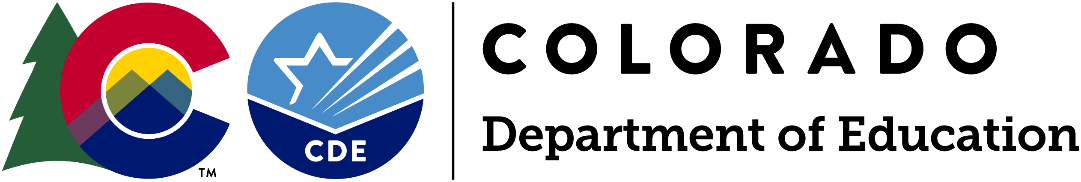 Funding OpportunityApplications Due: October 21, 2022, 5 p.m.Program Questions: Elena Merrit (merrit_e@cde.state.co.us)Budget/Fiscal Questions: Robert Hawkins (hawkins_r@cde.state.co.us)Governor’s Additional Emergency to Non-public Schools GrantApplications Due: October 21, 2022IntroductionUnder the CRSSA Act, CDE had six months (February through August 2021) to obligate EANS funds for services to eligible nonpublic schools, after which, unobligated funds would be reverted to the Governor’s Office to use for activities authorized under the GEER II program. However, six months was not enough time for CDE to obligate funds for all allowable services requested by nonpublic schools. The agencies met with representatives from Office of Elementary & Secondary Education (OESE) in the U.S. Department of Education (USDE) on 9/3/2021 and received approval to revert   $12,201,900 to the Governor Office on January 31, 2022. Of the $12,201,900 reverted to the Governor’s Office, $2,000,000 is re-awarded to CDE for the administering of the “Governor’s Additional Emergency Nonpublic School” (GAENS) program to assist with addressing learning loss caused by COVID-19 in non-public schools.Under this program, nonpublic schools can apply for these funds for “secular, neutral, and non-ideological” services and assistance that are in response to, in preparation for and or to prevent the spread of COVID-19, including sanitization, personal protective equipment, COVID testing, educational technology, and connectivity. Available FundsThe Colorado Department of Education will award $2,000,000 for this program. Eligible applicants are invited to submit applications that meet the needs of their proposal up to a maximum of $100,000. Submission of an application does not guarantee funding or funding at the requested level.Amount available for distribution: $2,000,000Period of Availability: November 1, 2022 – September 30, 2023Note: If CDE receives requests exceeding the funds available, priority will be given to schools with a higher percentage of Free/Reduced Lunch students.  EligibilityFunds are available to non-public schools that meet the following definitions below:Non-public elementary, secondary schoolsConsortium of  non-public schools - An organization that represents a group of non-public elementary, secondary schools and has governing authority over the schools listed in the application.Non-governing Consortium non-public schools - an organization that is aggregating support for a group of non-public schools. Non-Governing Consortia ApplicantsApplications will be accepted from non-profit organizations that aggregate support for a group of non-public schools but do not have governing authority over the schools it represents. A non-public school within that consortium must be named as the applicant/fiscal agent, and the consortium lead must collect the Consortia Sign-Over agreement from each participating school to work on behalf of the schools included in the application.The Consortia Sign-Over agreement must be submitted through the online application by October 21, 2022.Allowable Use of FundsA non-public school may apply to receive services or assistance from the SEA or its contractors for:Providing additional mental health support services, specifically in the areas of counseling, speech therapy, language, development, emotional and physiological impact from the pandemic contribute to academic excellence;Offering tutoring services and other enriched programs that would aim to increase students’ academic and social-emotional well-being; and Implementing other activities as specified in federal GEER requirements.Activities to prevent, prepare for, and respond to the COVID-19 pandemic, including those activities allowed under ESSER including but not limited to:coordination with public health; purchasing educational technology; planning for long term closures; training and supplies for sanitation; summer school and after school programs; funds for principals to address local needs aligned with GEER requirements; other activities to continue school operations and employment of existing staff if the expenses are reasonable and necessary to respond to COVID-19; professional development and training for teachers on effective strategies for the delivery of remote and digital instructionAll costs included in the application must be allowable, reasonable, and allocable to the grant purpose (i.e., necessary for the non-public school to respond to, prepare for, or prevent the spread of COVID-19). Funds cannot be used to reimburse activities that occurred prior to the effective date of this award period.GAENS Fund DistributionSection 312(d)(7) of the CRRSA Act states that the role of the State Education Agency (SEA) may be done through contract to provide services to non-public schools. CDE has entered into an agreement with FACTS Education Solutions to support the ARP EANS program. Applicants will work with FACTS Education staff to purchase allowable goods and services and hire eligible staff. Purchases of goods, goods/services and or projects greater than $50,000
 CDE will continue to manage the following purchases: purchase of goods with a single vendor over $50,000purchase of related goods over $50,000, when a vendor has not been identified (laptops, licenses, monitors)purchase where the total for goods and related services exceeds $50,000 (display boards, mounts, and installationprojects over $50,000 (capital improvement projects are not allowable)Applicants will need to complete and submit the “CDE PURCHASES OVER $50K FORM” with their application for each request.
CDE and or FACTS Education will procure items or enter into contracts for services that are listed in the grantee's approved grant application. CDE purchases are subject to state procurement and fiscal rules, as well as the timelines for obligations that are part of the federal statute.  CDE along with FACTS Education will make every effort to procure goods and services within the timelines specified in the grant but must also follow state procurement protocols--which can be time-consuming.

Data PrivacyCDE takes seriously its obligation to protect the privacy of student and educator Personally Identifiable Information (PII) collected, used, shared, and stored. PII will not be collected through the Emergency Assistance to Non-public Schools grant program. All program evaluation data will be collected in the aggregate and will be used, shared, and stored in compliance with CDE’s privacy and security policies and procedures.Note: Documents submitted to CDE must not contain any personally identifiable student or educator information including names, identification numbers, or anything that could identify an individual. All data should be referenced/included in the aggregate and the aggregate counts should be redacted to remove small numbers under n=16 for students or n=5 for educators.Review Process and TimelineApplications will be reviewed by CDE staff to ensure they contain all the required components. Applicants will be notified of awards no later than October 31, 2022.Submission Process and DeadlineApplications must be completed (including all elements outlined below) and submitted through the online application on the CDE Website by 5:00 p.m. on Friday, October 21, 2022. Application resources and required documents to be included in the submission are available on the CDE website. Incomplete or late applications will not be considered. Applicants can select to have a copy of their application emailed to them and should be redirected to a confirmation page upon submission. If you do not receive your copy of the application after selecting the checkbox, please email eansapplications@cde.state.co.us. Required ElementsThe GAENS online application form includes the following elements, all of which must be completed. Part I:	IA: Applicant Information 		IB: Applicant Assurances Form
		IC: Certification, Approval and Transmittal Form (required document upload)	Non-Governing Consortia Sign Over Agreement (document upload, if applicable)CDE Purchases of $50K Form (document upload, if applicable)Part II:	IIA: Application Narrative IIB: Budget Workbook (required document upload)GAENS Consortia Enrollment and Low-Income Data sheet (document upload, if applicable)Governor’s Additional Emergency to Non-public Schools GrantApplications Due: October 21, 2022, Part I: Applicant InformationPart IA: Applicant Information**Please provide the following within the Governor’s Additional Emergency to Non-public Schools Grant online application**Part IB: Applicant Assurances FormPlease provide the applicant information requested in the boxes below. After careful review of each of the requisite assurances listed below, the applicant’s authorized representative should place a check next to each assurance and sign and date the bottom of the document.The applicant, __________________________________________, hereby accepts the conditions of the Emergency Assistance to Non-public Schools Grant and agrees to the following assurances: 
The applicant will ensure that each program covered by this application will be administered in accordance with all applicable statutes, regulations, program plans, and requirements delineated in this application.The applicant acknowledges that control of funds for services and assistance provided to a non-public school under the GAENS program and title to materials, equipment and property purchased with such funds, must remain under public control. Therefore, CDE will assume ownership and title to all materials, equipment and property purchased using EANS funds, in accordance with the Uniform Grants Guidance applicable for the use of federal funds.The State Educational Agency (i.e., Colorado Department of Education) will comply with the Uniform Administrative Requirements, Cost Principles, and Audit Requirements for Federal Awards (Uniform Guidance) requirements in Subpart D—Post Federal Award Requirements (2 CFR §§200.300-345) and Subpart E—Cost Principles (2 CFR§§200.400-475). As such, the SEA has the right to ask for any information / documentation to ensure compliance with UGG from awardees/applicants. The awardees/applicants assure to comply with requests.The applicant will comply with the provisions of all applicable acts, regulations and assurances; the following provisions of Education Department General Administrative Regulations (EDGAR) 34 CFR parts 76, 77, 81, 82, 84, 97, 98, and 99; the OMB Guidelines to Agencies on Governmentwide Debarment and Suspension (Non-procurement) in 2 CFR part 180, as adopted and amended as regulations of the Department in 2 CFR part 3485; and the Uniform Guidance in 2 CFR part 200, as adopted and amended as regulations of the Department in 2 CFR part 3474.IF ANY FINDINGS OF MISUSE OF FUNDS ARE DISCOVERED, PROJECT FUNDS MUST BE RETURNED TO THE COLORADO DEPARTMENT OF EDUCATION. The Colorado Department of Education may terminate a grant award upon thirty (30) days’ notice if it is deemed by CDE that the recipient is not fulfilling the requirements of the funded program as specified in the approved grant award letter.These funds are subject to monitoring for allowable uses of funds, internal controls, etc.  The awardee and fiscal agent will ensure to document and maintain expenditure support related to each expenditure reimbursement requested.  This includes receipts, documented authorizations of purchases, documented decision items for vendors or funding recipients.The applicant acknowledges that all services or assistance provided with these funds must be secular, neutral and non-ideological. The applicant will not request assistance or services for non-secular, ideological or biased services or materials.The applicant will cooperate with any examination of records with respect to such funds by making records available for inspection, production, and examination, and authorized individuals available for interview and examination, upon the request of (i) the Colorado Department of Education, the State, or any auditors on its behalf; or (ii) any other state agency, commission, or department in the lawful exercise of its jurisdiction and authority.The applicant will ensure that EANS funds will be used for purposes that are reasonable, necessary, and allocable under the Coronavirus Response and Relief Supplemental Appropriations (CRRSA) Act.The applicant acknowledges that the data sources used to determine the number of poverty students listed in this application will be kept on file and provided to CDE during the time period when the program is monitored. Project modifications and changes in the approved budget must be requested in writing and be approved in writing by CDE before modifications are made to the expenditures. Please contact Robert Hawkins (Hawkins_R@cde.state.co.us ) and Elena Merrit (Merrit_E@cde.state.co.us) for any modifications.Note: If a grant application is approved, funding will not be awarded until all signatures are in place. Please attempt to obtain all signatures before submitting the application.Part IC: Approval and Transmittal FormCertification, Approval and Transmittal FormOn ______________________, 2022, the Board/Chief Executive Officer/Head of School or designee, of _____________, reviewed the contents of the FY 2022-2023 Governors Additional Emergency Assistance to Non-public Schools Grant Program and has indicated their approval for submission to the Colorado Department of Education (CDE) through their signatures below.In consideration of the receipt of these grant funds, the applicant agrees to comply with all assurances and provisions included in the Governors Additional Emergency Assistance to Non-public Schools grant application and Grant Award Letter (GAL). The Board/Chief Executive Officer/Head of School or designee also certifies that the applicant will meet all program and pertinent administrative requirements, including the Education Department General Administrative Regulations (EDGAR), 2 CFR Part 200 (Uniform Grants Guidance) Accounting Circulars, and the U.S. Department of Education’s General Education Provisions Act (GEPA) requirements. In addition, the Board/Chief Executive Officer/Head of School or designee certifies that:The non-public school(s) or consortia is in compliance with the requirements of the federal Children's Internet Protection Act.No policy of the non-public school(s) or consortia prevents, or otherwise denies, participation in constitutionally protected prayer in public elementary and secondary schools.Further, the board/Chief Executive Officer/Head of School or designee certifies to the best of its knowledge and belief that the request is based on true, complete, and accurate information. The Board/Chief Executive Officer/Head of School or designee further certifies that the expenditures and disbursements made with these funds are for the purposes and objectives set forth in the applicable Federal award or program participation agreement, and that the organization on behalf of which this submission is being made is and will remain in compliance with the terms and conditions of that award or program participation agreement. Any false, fictitious, or fraudulent information, or the omission of any material fact, may subject me, and the organization on behalf of which this submission is being made, to criminal, civil, or administrative penalties for fraud, false statements, false claims, or other violations. (U.S. Code Title 18, Section 1001; Title 20, Section 1097; and Title 31, Sections 3729-3730 and 3801-3812).Part IIA: Application NarrativeThe State requests that the school provide enrollment and low-income data for the school(s) listed in this application.  Consortia applicants will provide this information on the GAENS Enrollment and Low Income data sheet  for each school listed in the application.[For individual schools applications only]1.     Enrollment and Low-Income DataComplete the table below. [Display for NPS and Consortia:]2. Mental Health SupportsIf requesting funds for mental health support services, describe how the services will address the emotional and physiological impact from the pandemic and contribute to academic excellence. (Consortia applicants will add a response for each school to the GAENS Consortia Enrollment and Low Income Data Collection form.) 3. Tutoring ServicesIf requesting funds for tutoring services, describe how the services selected will increase students’ academic and social-emotional wellbeing.  (Consortia applicants will add a response for each school to the GAENS Consortia Enrollment and Low Income Data Collection form.)[For consortia only]Consortia: There are additional narrative questions that must be completed for each school that you are representing. Please complete the GAENS Consortia Enrollment and Low-Income Data sheet and upload the completed form by  October 21, 2022.Governor's Additional Emergency Nonpublic School (GAENS) Funds Grant Program Type of Education ProviderSelect the option that best describes your organization.Type of Education ProviderSelect the option that best describes your organization.Type of Education ProviderSelect the option that best describes your organization.Type of Education ProviderSelect the option that best describes your organization.Type of Education ProviderSelect the option that best describes your organization.Type of Education ProviderSelect the option that best describes your organization.Type of Education ProviderSelect the option that best describes your organization.Type of Education ProviderSelect the option that best describes your organization.Type of Education ProviderSelect the option that best describes your organization.Type of Education ProviderSelect the option that best describes your organization. Non-public elementary, secondary schoolsConsortium of non-profit schools that are accredited, licensed, or otherwise approved to operate in accordance with State law and existed and operated prior to March 13, 2020. Non-public elementary, secondary schoolsConsortium of non-profit schools that are accredited, licensed, or otherwise approved to operate in accordance with State law and existed and operated prior to March 13, 2020. Non-public elementary, secondary schoolsConsortium of non-profit schools that are accredited, licensed, or otherwise approved to operate in accordance with State law and existed and operated prior to March 13, 2020. Non-public elementary, secondary schoolsConsortium of non-profit schools that are accredited, licensed, or otherwise approved to operate in accordance with State law and existed and operated prior to March 13, 2020. Non-public elementary, secondary schoolsConsortium of non-profit schools that are accredited, licensed, or otherwise approved to operate in accordance with State law and existed and operated prior to March 13, 2020. Non-public elementary, secondary schoolsConsortium of non-profit schools that are accredited, licensed, or otherwise approved to operate in accordance with State law and existed and operated prior to March 13, 2020. Non-public elementary, secondary schoolsConsortium of non-profit schools that are accredited, licensed, or otherwise approved to operate in accordance with State law and existed and operated prior to March 13, 2020. Non-public elementary, secondary schoolsConsortium of non-profit schools that are accredited, licensed, or otherwise approved to operate in accordance with State law and existed and operated prior to March 13, 2020. Non-public elementary, secondary schoolsConsortium of non-profit schools that are accredited, licensed, or otherwise approved to operate in accordance with State law and existed and operated prior to March 13, 2020. Non-public elementary, secondary schoolsConsortium of non-profit schools that are accredited, licensed, or otherwise approved to operate in accordance with State law and existed and operated prior to March 13, 2020. Education Provider Information Education Provider Information Education Provider Information Education Provider Information Education Provider Information Education Provider Information Education Provider Information Education Provider Information Education Provider Information Education Provider InformationSchool Name:
Enter the name of the non-public school that is applying.School Name:
Enter the name of the non-public school that is applying.School Name:
Enter the name of the non-public school that is applying.School Name:
Enter the name of the non-public school that is applying.School Code:Consortium Name:
Enter the name of the consortium that is applying on behalf of the eligible non-public schools listed below.Consortium Name:
Enter the name of the consortium that is applying on behalf of the eligible non-public schools listed below.Consortium Name:
Enter the name of the consortium that is applying on behalf of the eligible non-public schools listed below.Consortium Name:
Enter the name of the consortium that is applying on behalf of the eligible non-public schools listed below.Consortium Code:To be completed by CDEDoes the consortium have governing authority over the non-public schools listed below?Does the consortium have governing authority over the non-public schools listed below?Does the consortium have governing authority over the non-public schools listed below?Does the consortium have governing authority over the non-public schools listed below?Does the consortium have governing authority over the non-public schools listed below?Does the consortium have governing authority over the non-public schools listed below?Does the consortium have governing authority over the non-public schools listed below?Does the consortium have governing authority over the non-public schools listed below?☐ Yes		☐ No☐ Yes		☐ NoRecipient SchoolsIf representing a consortium of schools, indicate the intended recipient schoolsRecipient SchoolsIf representing a consortium of schools, indicate the intended recipient schoolsRecipient SchoolsIf representing a consortium of schools, indicate the intended recipient schoolsRecipient SchoolsIf representing a consortium of schools, indicate the intended recipient schoolsRecipient SchoolsIf representing a consortium of schools, indicate the intended recipient schoolsRecipient SchoolsIf representing a consortium of schools, indicate the intended recipient schoolsRecipient SchoolsIf representing a consortium of schools, indicate the intended recipient schoolsRecipient SchoolsIf representing a consortium of schools, indicate the intended recipient schoolsRecipient SchoolsIf representing a consortium of schools, indicate the intended recipient schoolsRecipient SchoolsIf representing a consortium of schools, indicate the intended recipient schoolsMailing Address: Mailing Address: Authorized Representative Information
(The individual authorized to submit the application to CDE on behalf of the organization. This individual will receive the award notifications and all communications regarding the application.)Authorized Representative Information
(The individual authorized to submit the application to CDE on behalf of the organization. This individual will receive the award notifications and all communications regarding the application.)Authorized Representative Information
(The individual authorized to submit the application to CDE on behalf of the organization. This individual will receive the award notifications and all communications regarding the application.)Authorized Representative Information
(The individual authorized to submit the application to CDE on behalf of the organization. This individual will receive the award notifications and all communications regarding the application.)Authorized Representative Information
(The individual authorized to submit the application to CDE on behalf of the organization. This individual will receive the award notifications and all communications regarding the application.)Authorized Representative Information
(The individual authorized to submit the application to CDE on behalf of the organization. This individual will receive the award notifications and all communications regarding the application.)Authorized Representative Information
(The individual authorized to submit the application to CDE on behalf of the organization. This individual will receive the award notifications and all communications regarding the application.)Authorized Representative Information
(The individual authorized to submit the application to CDE on behalf of the organization. This individual will receive the award notifications and all communications regarding the application.)Authorized Representative Information
(The individual authorized to submit the application to CDE on behalf of the organization. This individual will receive the award notifications and all communications regarding the application.)Authorized Representative Information
(The individual authorized to submit the application to CDE on behalf of the organization. This individual will receive the award notifications and all communications regarding the application.)Name:Title:Telephone:E-mail:Finance Department Contact Finance Department Contact Finance Department Contact Finance Department Contact Finance Department Contact Finance Department Contact Finance Department Contact Finance Department Contact Finance Department Contact Finance Department Contact Name:Title:Telephone:E-mail:Funding RequestFunding RequestFunding RequestFunding RequestFunding RequestFunding RequestFunding RequestFunding RequestFunding RequestFunding RequestType of Funding Requested (check all that apply):Note: All costs must be allowable, reasonable, and necessary in response to, preparation for, or prevention of the spread of COVID-19. Type of Funding Requested (check all that apply):Note: All costs must be allowable, reasonable, and necessary in response to, preparation for, or prevention of the spread of COVID-19. Type of Funding Requested (check all that apply):Note: All costs must be allowable, reasonable, and necessary in response to, preparation for, or prevention of the spread of COVID-19. Providing additional mental health support services, specifically in the areas of counseling, speech therapy, language, development, emotional and physiological impact from the pandemic contribute to academic excellence;Offering tutoring services and other enriched programs that would aim to increase students’ academic and social-emotional well-being; and Implementing other activities as specified in federal GEER requirements.Activities to prevent, prepare for, and respond to the COVID-19 pandemic, activities allowed under ESSER including but not limited to:coordination with public health; purchasing educational technology; planning for long term closures; training and supplies for sanitation; summer school and after school programs; funds for principals to address local needs aligned with GEER requirements; other activities to continue school operations and employment of existing staff as long as the expenses are reasonable and necessary to respond to COVID-19; professional development and training for teachers on effective strategies for the delivery of remote and digital instructionProviding additional mental health support services, specifically in the areas of counseling, speech therapy, language, development, emotional and physiological impact from the pandemic contribute to academic excellence;Offering tutoring services and other enriched programs that would aim to increase students’ academic and social-emotional well-being; and Implementing other activities as specified in federal GEER requirements.Activities to prevent, prepare for, and respond to the COVID-19 pandemic, activities allowed under ESSER including but not limited to:coordination with public health; purchasing educational technology; planning for long term closures; training and supplies for sanitation; summer school and after school programs; funds for principals to address local needs aligned with GEER requirements; other activities to continue school operations and employment of existing staff as long as the expenses are reasonable and necessary to respond to COVID-19; professional development and training for teachers on effective strategies for the delivery of remote and digital instructionProviding additional mental health support services, specifically in the areas of counseling, speech therapy, language, development, emotional and physiological impact from the pandemic contribute to academic excellence;Offering tutoring services and other enriched programs that would aim to increase students’ academic and social-emotional well-being; and Implementing other activities as specified in federal GEER requirements.Activities to prevent, prepare for, and respond to the COVID-19 pandemic, activities allowed under ESSER including but not limited to:coordination with public health; purchasing educational technology; planning for long term closures; training and supplies for sanitation; summer school and after school programs; funds for principals to address local needs aligned with GEER requirements; other activities to continue school operations and employment of existing staff as long as the expenses are reasonable and necessary to respond to COVID-19; professional development and training for teachers on effective strategies for the delivery of remote and digital instructionProviding additional mental health support services, specifically in the areas of counseling, speech therapy, language, development, emotional and physiological impact from the pandemic contribute to academic excellence;Offering tutoring services and other enriched programs that would aim to increase students’ academic and social-emotional well-being; and Implementing other activities as specified in federal GEER requirements.Activities to prevent, prepare for, and respond to the COVID-19 pandemic, activities allowed under ESSER including but not limited to:coordination with public health; purchasing educational technology; planning for long term closures; training and supplies for sanitation; summer school and after school programs; funds for principals to address local needs aligned with GEER requirements; other activities to continue school operations and employment of existing staff as long as the expenses are reasonable and necessary to respond to COVID-19; professional development and training for teachers on effective strategies for the delivery of remote and digital instructionProviding additional mental health support services, specifically in the areas of counseling, speech therapy, language, development, emotional and physiological impact from the pandemic contribute to academic excellence;Offering tutoring services and other enriched programs that would aim to increase students’ academic and social-emotional well-being; and Implementing other activities as specified in federal GEER requirements.Activities to prevent, prepare for, and respond to the COVID-19 pandemic, activities allowed under ESSER including but not limited to:coordination with public health; purchasing educational technology; planning for long term closures; training and supplies for sanitation; summer school and after school programs; funds for principals to address local needs aligned with GEER requirements; other activities to continue school operations and employment of existing staff as long as the expenses are reasonable and necessary to respond to COVID-19; professional development and training for teachers on effective strategies for the delivery of remote and digital instructionProviding additional mental health support services, specifically in the areas of counseling, speech therapy, language, development, emotional and physiological impact from the pandemic contribute to academic excellence;Offering tutoring services and other enriched programs that would aim to increase students’ academic and social-emotional well-being; and Implementing other activities as specified in federal GEER requirements.Activities to prevent, prepare for, and respond to the COVID-19 pandemic, activities allowed under ESSER including but not limited to:coordination with public health; purchasing educational technology; planning for long term closures; training and supplies for sanitation; summer school and after school programs; funds for principals to address local needs aligned with GEER requirements; other activities to continue school operations and employment of existing staff as long as the expenses are reasonable and necessary to respond to COVID-19; professional development and training for teachers on effective strategies for the delivery of remote and digital instructionProviding additional mental health support services, specifically in the areas of counseling, speech therapy, language, development, emotional and physiological impact from the pandemic contribute to academic excellence;Offering tutoring services and other enriched programs that would aim to increase students’ academic and social-emotional well-being; and Implementing other activities as specified in federal GEER requirements.Activities to prevent, prepare for, and respond to the COVID-19 pandemic, activities allowed under ESSER including but not limited to:coordination with public health; purchasing educational technology; planning for long term closures; training and supplies for sanitation; summer school and after school programs; funds for principals to address local needs aligned with GEER requirements; other activities to continue school operations and employment of existing staff as long as the expenses are reasonable and necessary to respond to COVID-19; professional development and training for teachers on effective strategies for the delivery of remote and digital instructionAmount of Funding Requested: (Max $100,000)Amount of Funding Requested: (Max $100,000)Amount of Funding Requested: (Max $100,000)Amount of Funding Requested: (Max $100,000)Amount of Funding Requested: (Max $100,000)Amount of Funding Requested: (Max $100,000)$$$$Authorized Representative NameSignatureDateBoard/Chief Executive Officer/Head of School or designeeSignatureDateTotal Student Enrollment (K-12)Number or estimated number of K-12 students from low-income families enrolled in the school in the 2019-2020 school yearPercentage or estimated percentage of total students in the school who are students from low-income familiesData source used to identify the low income families enrolled in the school in the 2019-2020 school year: Free or reduced-price lunch data,Scholarship or financial assistance data